Publicado en Madrid el 24/10/2014 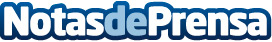 DHL galardonada por su servicio de Atención al ClienteEl premio Líderes en Servicio acredita a DHL como pionera en España del sector transporte en atención al cliente.Datos de contacto:Noelia Perlacia915191005Nota de prensa publicada en: https://www.notasdeprensa.es/dhl-galardonada-por-su-servicio-de-atencion-al-cliente Categorias: Logística Eventos Recursos humanos Premios http://www.notasdeprensa.es